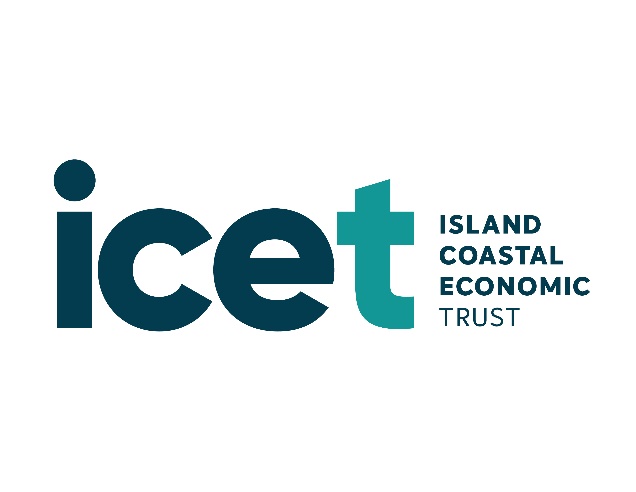 ECONOMIC INFRASTRUCTURE AND INNOVATION PROGRAM
ONE STEP AND INNOVATION SUPPORT - APPLICATION FORMFor funding requests up to $50,000 and Innovation Support projects up to $100,000.Project Title (Please provide a short concise title that captures the essence of the project)APPLICANT INFORMATIONApplicant InformationDesignated Officer (Signing Authority)*Primary Contact**Contact names cannot be consultantsPROJECT INFORMATIONEXECUTIVE SUMMARYBriefly describe your project, amount requested, sources of funding and summary of the benefits.  You may find it easier to complete this section after you have completed the full application form.Investment/sector areaSpecify which area of investment/sector you are applying under.	Industry and Business Support	Downtown Revitalization	Strategic Tourism Infrastructure	Destination Trails	Innovation Infrastructure	Innovation SupportPROJECT DESCRIPTION and activitiesProject RationaleBriefly describe why the project is needed and how need was assessed.Project DescriptionProvide a general description of the project (attach any concept designs or other technical information that will help clarify project objectives).Project ActivitiesProvide a detailed list of project works (bullet point list of activities, aligned with expense categories).PROJECT TIMELINESProject Start Date: Project Completion Date: Implementation PlanProvide a detailed timeline that specifies when key milestones will be achieved. ALIGNMENT WITH ECONOMIC DEVELOPMENT PRIORITIESExplain how your project aligns with local, regional, provincial or industry economic development priorities and strategies.  Please refer to specific strategic documents.project benefitsEstimated temporary jobs (during construction/implementation): Estimated direct permanent jobs (once project is complete):Incremental Economic BenefitsPlease address how the project will provide local or regional economic benefits? Detail all new, incremental economic benefits.Performance MeasurementDescribe how you intend to measure success in achieving project benefits. Identify indicators that will be used to measure the success of your project.COMMUNITY engagement AND SUPPORT Detail any engagement processes undertaken and detail community/regional support and partnerships  Please attach letters of support.ORGANIZATION CAPACITYProject ManagementPlease indicate how the project will be managed.Organization ExpertisePlease detail your organization’s previous experience with similar projects and/or technical capacity and expertise to manage the project.Financial CapacityIndicate how your organization will finance project costs pending reimbursement.PROJECT SUSTAINABILITYDescribe how the facility or project will be sustainable in the long term. How will you fund your proposed project’s ongoing operating and maintenance costs? Describe your long-term planning activities that will ensure that there will be funds to support the project through the project’s full lifecycle (asset management plan).innovative practicesIs any type of innovation being incorporated into this project?  Please highlight any innovative practices being duplicated or adapted for your project or highlight any “new ways of doing things” which will be pioneered by your project. Describe how the methods and/or results will be shared.MARKET ASSESSMENT AND COMPETITIVE IMPACTDescribe the market the project is seeking to serve and identify any issues related to competition with other organizations or businesses or impacts on adjacent communities or region.MARKETING AND COMMUNICATIONS PLANDescribe how you will market your project/facility in the short term and long term to ensure optimal results.  RISKSIdentify any project risks and include your evaluation and proposed mitigation for each risk (example: cost overruns, tenure, unconfirmed matching funding, seasonal limits to construction, environmental assessment impacts, changes to the economy etc.). List any approvals and permits required to complete the project.FUNDING AND BUDGETPlease download and complete the Funding and Budget Excel worksheet.Supporting Documentation	Completed Funding and Budget Worksheet		Organization’s latest financial statement (audited if available)	Organization’s annual report	Formal letter(s) of support (recommended)	Supplementary InformationSUBMISSIONApplication Form and all supporting documents should be submitted electronically, by email to info@islandcoastaltrust.ca.ALL DOWNTOWN REVITALIZATION PROJECTS MUST INCLUDE SCHEDULE A.ALL DESTINATION TRAIL PROJECTS MUST INCLUDE SCHEDULE B.AUTHORIZATIONI/we certify that the information provided in this Application Form is to the best of my/our knowledge, complete, true and accurate and the proposal including plans and budgets is fairly presented.I/we authorize the Island Coastal Economic Trust to make any enquiries of persons, firms, corporations, federal and provincial government agencies/departments and non-profit organizations operating in our organization’s field of activities, to collect and share information with them, as Island Coastal Economic Trust deems necessary, in order to reach a decision on this application, to administer and monitor the implementation of the project and to evaluate results after project completion.I/we agree that the information provided in this application form will be shared with the appropriate Regional Advisory Committee and Island Coastal Economic Trust staff and consultants.I understand that the information in this application may be accessible under the Freedom of Information and Protection of Privacy Act (FOIPPA).I/we also understand that all Trust correspondence, relative to our Application, must be kept confidential and that any breach whatsoever of confidentiality will immediately result in the annulment of the Application.I/we also understand that ICET will not be responsible for any costs incurred in the preparation of this application, or any subsequent application for funding from the Trust, and this application is being prepared entirely at my/our own risk and cost.I/we certify that this application has not been prepared subject to a promise of future payment or other form of compensation to be derived directly from ICET project funds or indirectly built into project management or other project costs, should this application be approved.SCHEDULE A – DOWNTOWN REVITALIZATION PROJECTSIf you are requesting funding for a Downtown Revitalization project, please complete the following section.Economic vitalityDescribe how your project activities will result in a more attractive and usable Downtown commercial space while retaining and strengthening existing Downtown businesses, attracting new economic activity into the Downtown, and diversifying the business mix.  Please detail any complementary incentive programs or investment.professional DesignDescribe how your design integrates the unique physical, cultural, or historic assets of the community.Marketing and promotionDescribe how your marketing plan will promote the Downtown as a focal point of community life, a unique, appealing shopping environment, and as a viable and attractive location for business investment.Organization and community involvementDescribe how the project will engage the community in the initiative and build long-term, collaborative relationships essential to sustainable Downtown renewal.Results within Three to Five YearsDescribe how you plan to measure progress related to your downtown economy.  If possible, please provide baseline information (pre-project condition) and the anticipated results within three to five years.Involvement of business communityDescribe how the local business community will be involved in the project.SCHEDULE B – destination TRAIL PROJECTSIf you are requesting funding for a trail project, please complete the following section.Promote tourism attraction and incremental economic benefitsDescribe the potential to attract new tourism to the area, retain tourism for longer periods or provide incremental economic benefits to area businesses and communities. Significance of TrailDescribe the significance of the trail and its ability to gain international, national or provincial recognition.Collaborative planningDescribe how the planning process includes engagement and fosters collaboration with key stakeholders.Value for CostProvide an accurate assessment of all trail costs including a breakdown per metre. Quality Access PointDescribe in detail the trail access point and its location with respect to communities or key tourism assets to facilitate the attraction of tourism and public access. Describe the parking planned for the public user.Sustainable Maintenance and Management StrategyDescribe how ongoing trail maintenance will be managed and funded on a long-term basis.Secured Land Tenure and Regulatory ApprovalsIndicate if land tenure and required regulatory and environmental approvals have been secured, and if not, describe the process undertaken thus far.Strategic Marketing ProgramDescribe how the trail project addresses the issue of trail marketing and include a plan to market the trail in collaboration with local, regional and provincial tourism destination marketing organizations or other relevant organizations. Organization Name:Street Address or PO Box:City/Town/Village:Postal Code:Email:Website:Incorporation/Business/Society NumberOfficer’s Name & Title:Street Address or PO Box:City/town/Village:Phone:Email:Name & Title:Street Address or PO Box:City/Town/Village:Postal Code:Phone:Email:Signature of Authorized Representative(s):Printed Name(s):Title(s):Date: